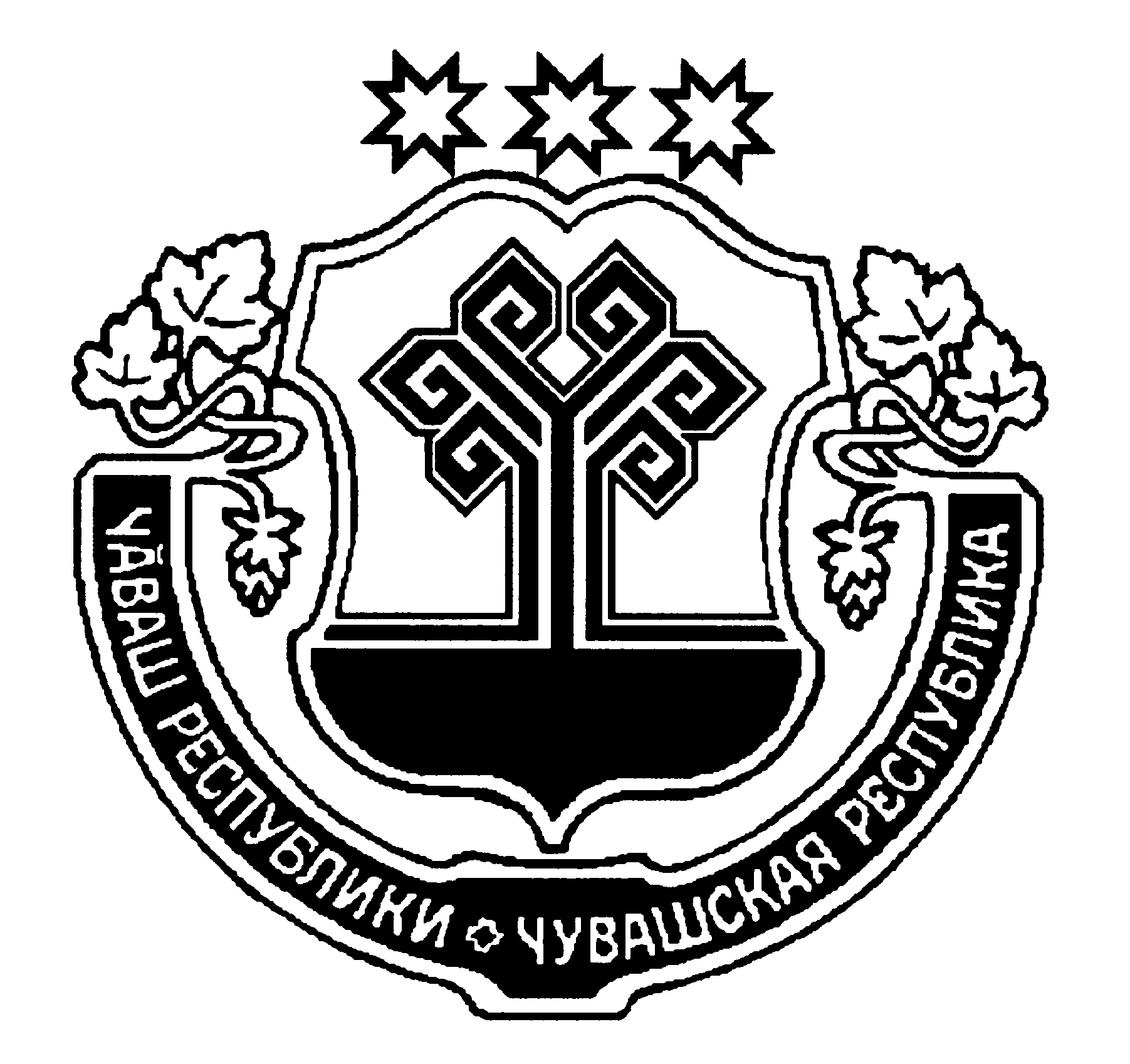       	О внесении изменений в решение Собрания депутатов Цивильского городского поселения Цивильского района Чувашской Республики от 26.05.2015 г. № 08 «Об утверждении Положения о денежном содержании и материальном стимулировании лиц, замещающих муниципальные должности и должности муниципальной службы в органах местного самоуправления Цивильского городского поселения Цивильского района»Руководствуясь постановлением Кабинета Министров Чувашской Республики от 02.10.2020 г. № 549 «О внесении изменений в некоторые постановления Кабинета Министров Чувашской Республики», Законом Чувашской Республики от 5 октября 2007 г. № 62 «О муниципальной службе в Чувашской Республике» и Уставом Цивильского городского поселения Цивильского районаСОБРАНИЕ ДЕПУТАТОВ ЦИВИЛЬСКОГО ГОРОДСКОГО ПОСЕЛЕНИЯ РЕШИЛО:       1. Внести в Положение о денежном содержании и материальном стимулировании лиц, замещающих муниципальные должности и должности муниципальной службы в органах местного самоуправления Цивильского городского поселения Цивильского района, утвержденное  решением Собрания депутатов Цивильского городского поселения № 08 от 26.05.2015г. (далее – Положение) следующие изменения:               1) Изложить приложение № 2 Положения в следующей редакции: «Приложение № 2 к решению Собрания депутатов                                                               Цивильского городского поселения                                          от  20.10.2020  г. № 02/2Размеры должностных окладов лиц, замещающих муниципальную должность, и   муниципальных служащих Цивильского городского поселения	2) Изложить приложение № 3  Положения  в следующей редакции:«Приложение №3к решению Собрания депутатовЦивильского городского поселенияот  20.10.2020  г. № 02/2Размеры
ежемесячных выплат за классный чин муниципального служащего	3. Настоящее решение вступает в силу после его официального опубликования (обнародования) и распространяется на правоотношения, возникшие с 01 октября 2020 года».Председатель Собрания депутатов  Цивильского городского поселения Цивильского района  Чувашской Республики                                                         В.Н. ПавловЧАВАШ РЕСПУБЛИКИÇĚРПУ РАЙОНЧУВАШСКАЯ РЕСПУБЛИКАЦИВИЛЬСКИЙ РАЙОН ÇĚРПУ ХУЛИ ПОСЕЛЕНИЙĚН ДЕПУТАТСЕН ПУХАВĚЙЫШАНУ2020 Ç юпа 20–мӗшӗ 02/2 №Çӗрпу хулиСОБРАНИЕ ДЕПУТАТОВЦИВИЛЬСКОГО  ГОРОДСКОГО ПОСЕЛЕНИЯ РЕШЕНИЕ20 октября 2020 г. № 02/2                   город  ЦивильскНаименование должности муниципальной службы по функциональному признакуНаименование группы должности муниципальной службыКод должностиНаименование должности муниципальной службыДолжностной оклад( рублей в месяц)Размер ежемесячного денежного поощрения(должностного оклада)123456Должности руководителейвысшая1-1-1-04Глава администрации городского поселения149740,2ведущая1-2-3-04Зам. главы администрации61671,8Должности специалистовстаршая1-2-4-02Главный   специалист- эксперт52181младшая1-2-5-01Ведущий специалист- эксперт483111-2-5-02Специалист- эксперт44451старшая1-3-4-01Старший специалист 1 разряда44451Должности обеспечивающих специалистов1-3-4-02Старший специалист 2 разряда42511 1-3-4-03       Старший специалист 3 разряда                       4058                     1младшая1-3-5-01Специалист 1 разряда367211-3-5-02Специалист 2 разряда325211-3-5-03Специалист 3 разряда28721»Наименование классного чина Размер выплаты (рублей в месяц)Действительный муниципальный советник 1 класса 2233Действительный муниципальный советник 2 класса 2083Действительный муниципальный советник 3 класса 1935Муниципальный советник 1 класса 1711Муниципальный советник 2 класса 1564Муниципальный советник 3 класса 1415Советник муниципальной службы 1 класса 1342Советник муниципальной службы 2 класса 1116Советник муниципальной службы 3 класса 969Референт муниципальной службы 1 класса 894Референт муниципальной службы 2 класса 746Референт муниципальной службы 3 класса 669Секретарь муниципальной службы 1 класса 522Секретарь муниципальной службы 2 класса 448Секретарь муниципальной службы 3 класса 372